«О внесении изменений в постановление Администрации Слободо-Туринского муниципального района от 07.10.2021 № 432 «Об утверждении средней рыночной стоимости одного квадратного метра общей площади жилого помещения  на территории Слободо-Туринского муниципального района на четвертый квартал 2021 года» В соответствии со ст. 2 Жилищного кодекса Российской Федерации от 29.12.2004 № 188-ФЗ (ред. от 03.07.2016 № 355-ФЗ), постановлением Правительства  Свердловской области от 24.10.2013 № 1296-ПП (ред. от 16.12.2016) «Об утверждении государственной программы Свердловской области «Реализация основных направлений государственной политики в строительном комплексе Свердловской области до 2020 года», постановлением Правительства Свердловской области от 28.04.2006 № 357-ПП (ред.  от 04.02.2016  № 84-ПП) «О порядке обеспечения жильем нуждающихся в улучшении жилищных условий ветеранов ВОВ и нуждающихся в улучшении жилищных условий и вставших на учет до 01.01.2005 года ветеранов, инвалидов и семей, имеющих детей-инвалидов», приказом Министерства строительства и развития инфраструктуры Свердловской области  от  27.11.2015  № 470-П (в ред. от 23.05.2016 №331-П) «Об утверждении методических рекомендаций для органов местного самоуправления муниципальных образований, расположенных на территории Свердловской области, по определению средней рыночной стоимости одного квадратного метра общей площади жилых помещений для обеспечения жильем отдельных категорий граждан», постановлением администрации Слободо-Туринского муниципального района от 24.01.2017 № 19 «Об утверждении порядка определения средней рыночной стоимости одного квадратного метра общей площади жилых помещений, сложившейся на территории Слободо-Туринского муниципального района»,ПОСТАНОВЛЯЕТ:      1. Внести в постановление Администрации от  07.10.2021 № 432 «Об утверждении средней рыночной стоимости одного квадратного метра общей площади жилого помещения  на территории Слободо-Туринского муниципального района на четвертый квартал 2021 года»   (далее - постановление) следующие изменения:1) изложить пункт 1 постановления в следующей редакции:«1. Утвердить среднюю рыночную стоимость одного квадратного метра жилого помещения на территории  Слободо-Туринского муниципального района на четвертый  квартал  2021 года, 1 квартал 2022 года при приобретении на первичном рынке у застройщика и при строительстве жилых домов, в том числе для многодетных семей и работников областных государственных учреждений  в размере  58234 рубля.изложить пункт 2 постановления в следующей редакции: «2.Утвердить среднюю рыночную стоимость одного квадратного метра жилого помещения  на вторичном рынке, сложившуюся на территории Слободо-Туринского муниципального района на четвертый  квартал  2021 года,  1 квартал 2022 года  в размере 26094 рубля»;изложить пункт 3 постановления в следующей редакции:«3.Утвердить среднюю  рыночную стоимость одного квадратного метра жилого помещения на  четвертый   квартал  2021 года,  1 квартал 2022 года по Слободо-Туринскому муниципальному району в размере 47318 рублей».2. Опубликовать настоящее постановление в общественно-политической газете Слободо-Туринского муниципального района «Коммунар» и разместить на официальном сайте Администрации Слободо-Туринского муниципального района в информационно-телекоммуникационной сети «Интернет» http://slturmr.ru/.Исполняющий обязанности Главы Слободо-Туринского муниципального района 			                     Н.Н. Ботин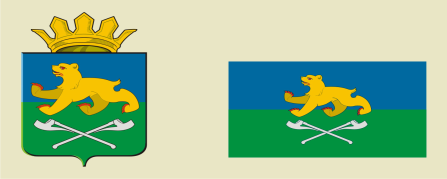 АДМИНИСТРАЦИЯ СЛОБОДО-ТУРИНСКОГОМУНИЦИПАЛЬНОГО РАЙОНАПОСТАНОВЛЕНИЕАДМИНИСТРАЦИЯ СЛОБОДО-ТУРИНСКОГОМУНИЦИПАЛЬНОГО РАЙОНАПОСТАНОВЛЕНИЕот 14.01.2022№ 10     с. Туринская Слободас. Туринская Слобода